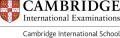 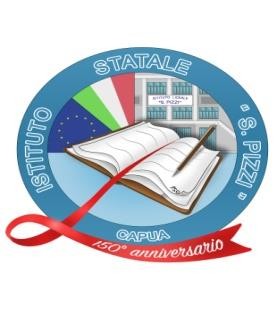 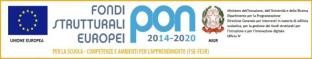 LICEO STATALE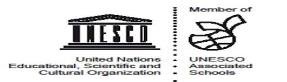 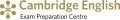 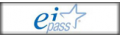 “Salvatore PIZZI”Classico Linguistico Esabac ScientificoScientifico Scienze Applicate Scientifico Internazionale Scientifico Biomedico Scienze Umane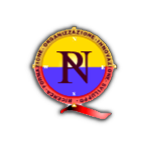 Scienze Umane Economico SocialeMod.APATTO FORMATIVO DELLO STUDENTE MODULO DI ADESIONE AI PERCORSI DI PCTO                                  Il/a sottoscritto/a..................................................nato/a……………......…….il…........……...... residente a……………….................….in Via/Piazza……………………………………….. frequentante la classe……………..sez.………….. Indirizzo........................................... in procinto di frequentare attività di PCTO  nell'anno scolastico 2019/2020 presso le strutture  ospitanti disponibiliDICHIARA-	di essere a conoscenza che le attività che andrà a svolgere costituiscono parte integrante del percorso formativo;-    di essere a conoscenza che la partecipazione al progetto di PCTO  non comportaalcun legame diretto tra il sottoscritto e le strutture ospitanti e che ogni rapporto con la struttura ospitante stessa cesserà al termine di questo periodo;-	di essere a conoscenza  delle norme comportamentali  previste dal C.C.N.L.,  le norme antinfortunistiche e quelle in materia di  privacy;-	di essere stato informato dal Tutor formativo esterno in merito ai rischi aziendali in   materia   di   sicurezza   sul   lavoro,   di   cui  al   D.Lgs.   81/08   e  successive modificazioni;-	di  essere  consapevole  che  durante  i  periodi  di  PCTO  è  soggetto  alle  norme stabilite nel regolamento degli studenti dell’istituzione scolastica di appartenenza, nonché alle regole di comportamento, funzionali  e organizzative della struttura ospitante;-    di essere a conoscenza che, nel caso si dovessero verificare episodi di particolaregravità, in accordo con la struttura ospitante si procederà in qualsiasi momento alla sospensione dell’esperienza di PCTO;-	di essere a conoscenza che nessun compenso o indennizzo di qualsiasi natura gli è dovuto in conseguenza della sua partecipazione al programma di PCTO;-	di  essere  a  conoscenza  che  l’esperienza  di  PCTO  non  comporta  impegno  di assunzione presente o futuro da parte della struttura   ospitante;-    di  essere  a  conoscenza  delle  coperture  assicurative  per  la  permanenza  nellastruttura ospitante.SI IMPEGNA-	a rispettare rigorosamente gli orari stabiliti dalla struttura ospitante per lo svolgimento delle attività di PCTO;-	a seguire le indicazioni dei tutor e fare riferimento ad essi per qualsiasi esigenza o evenienza;-    ad avvisare tempestivamente sia la struttura ospitante che l’istituzione scolasticase impossibilitato a recarsi nel luogo del  tirocinio;-    a presentare idonea certificazione in caso di  malattia;-	a tenere un comportamento rispettoso nei riguardi di tutte le persone con le quali verrà  a contatto presso la struttura  ospitante;-     a completare in tutte le sue parti, l'apposito registro di presenza presso la struttura -	a  comunicare  tempestivamente  e  preventivamente  al  coordinatore  del  corso eventuali trasferte al di fuori della sede di svolgimento di PCTO per fiere, visite presso altre strutture del gruppo della struttura ospitante   ecc.;-    a raggiungere autonomamente la sede del soggetto ospitante in cui si  svolgeràl’attività di PCTO;-	ad adottare per tutta la durata delle attività di PCTO le norme comportamentali previste dal C.C.N.L.;-	ad osservare gli orari e i regolamenti interni dell'azienda, le norm antinfortunistiche, sulla sicurezza e quelle in materia di privacy.Data ................................................           Firma studente ...................................................... Noi sottoscritti ........................................................ e .......................................................soggetti esercenti la patria potestà dell'alunno…….......................………….. dichiarano diaver preso visione di quanto riportato nella presente nota e di autorizzare lo/la studente/ssa…………………………………… a partecipare alle attività previste dal progetto di PCTO.Firma del Padre: ................................................................. Firma della Madre:..............................................................Codice Min.: CEPM03000DP.zza Umberto I – 81043 CAPUA CETel: 0823/961077Codice fiscale: C.F. e P.I. 93034560610Email: cepm03000d@istruzione.itFax: 0823/625640Codice univoco di fatturazione: UF7IYNEmail PEC: cepm03000d@pec.istruzione.itwww.liceopizzi.gov.it